INSCHRIJFFORMULIER   
TOERNOOI 2024
17 EN 18 AUGUSTUS 2024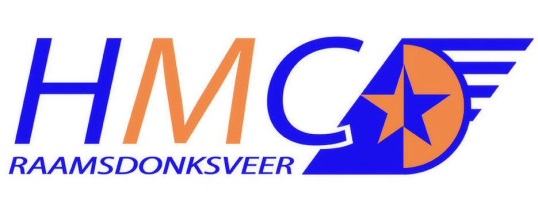 
Bij onvoldoende scheidsrechters krijgen alle verenigingen enige wedstrijden toegewezen.

Overnachting: graag willen wij wel/niet overnachten 
Aantal personen:
Bijzonderheden:



Dit inschrijfformulier vóór zaterdag 22 juni zenden/mailen naar:
H.M.C. Raamsdonksveer
Ilse van Exel
De Aakschipper 16
4941 DZ Raamsdonksveer
Nederland
toernooi@hmcraamsdonksveer.nlINSCHRIJFFORMULIER   
SCHEIDSRECHTERS
TOERNOOI 2024
17 EN 18 AUGSUSTUS 2024
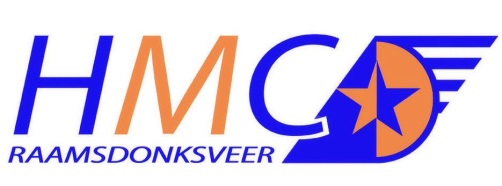 Naam	: 	

Adres	:	

Postcode/plaats	:	

Telefoon	: 	

E-mail 	:	


Beschikbaar als scheidsrechter op:

Zaterdag 17 augustus : 
Zondag 18 augustus :


Sterkte: 
Bijzonderheden / opmerkingen / nevenfunctie:





Dit inschrijfformulier vóór zaterdag 22 juni zenden/mailen naar:
H.M.C. Raamsdonksveer
Ilse van Exel
De Aakschipper 16
4941 DZ Raamsdonksveer
Nederland
toernooi@hmcraamsdonksveer.nlVerenigingsgegevensVerenigingsgegevensVerenigingsgegevensVerenigingsgegevensVerenigingTelefoonGevestigd te2e telefoonContactpersoonE-mailAdresKleur shirtPostcode/plaatsTeams zaterdag 17 augustusTeams zaterdag 17 augustusTeams zaterdag 17 augustusTeams zaterdag 17 augustusCategorieAantal teamsCategorieAantal teamsF-jeugd    (2016/2017)Meisjes C-jeugd (2010/2011)E-jeugd    (2014/2015)Jongens C-jeugd (2010/2011)D-jeugd    (2012/2013)Meisjes B-jeugd (2008/2009)Jongens B-jeugd (2008/2009)Aanvullende info:Aanvullende info:Aanvullende info:Aanvullende info:Teams zondag 18 augustusTeams zondag 18 augustusTeams zondag 18 augustusCategorieAantal teamsSpeelsterkteDames A-jeugd (2006/2007)Heren A-jeugd  (2006//2007)Dames seniorenHeren seniorenDames recreantenHeren recreanten